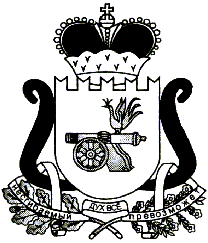 СОВЕТ ДЕПУТАТОВ ХИСЛАВИЧСКОГО ГОРОДСКОГО ПОСЕЛЕНИЯ ХИСЛАВИЧСКОГО РАЙОНА СМОЛЕНСКОЙ ОБЛАСТИРЕШЕНИЕот 28.03.2019г.                                                                                                              №158Об утверждении отчета о деятельности Контрольно-ревизионной комиссии муниципального образования «Хиславичский район» Смоленской области за 2018 годСовет депутатов Хиславичского городского поселения Хиславичского района Смоленской области РЕШИЛ:Заслушав отчет председателя Контрольно-ревизионной комиссии муниципального образования «Хиславичский район» Смоленской области Т.Н.Златаревой о деятельности по внешнему муниципальному финансовому контролю в Хиславичском городском поселении Хиславичского района Смоленской области за 2018 годСовет депутатов Хиславичского городского поселения Хиславичского района Смоленской области РЕШИЛ:1. Утвердить и принять к сведению отчет о результатах деятельности Контрольно-ревизионной комиссии муниципального образования «Хиславичский район» Смоленской области по внешнему муниципальному финансовому контролю в Хиславичском городском поселении Хиславичского района Смоленской области за 2018 год. 2. Настоящее решение и текст отчета разместить на сайте Администрации муниципального образования «Хиславичский район» Смоленской области.Глава муниципального образованияХиславичское городское поселениеХиславичского района Смоленской области                                                О.Б.Маханек